Об изменении типа учреждения и утверждении устава в новой редакции Муниципального автономного общеобразовательного учреждения «Андреевская основная общеобразовательная школа имени К.Е.Евлампьева» Ибресинского района Чувашской Республики Руководствуясь Федеральным законом от 3 ноября 2006 года № 174-ФЗ «Об автономных учреждениях», постановлением Кабинета Министров Чувашской Республики от 30 октября 2007 г. № 281 «О мерах по реализации Федерального закона «Об автономных учреждениях», Решением Собрания депутатов Ибресинского района Чувашской Республики от 08 декабря 2010 года № 4 /1 «Об утверждении порядков принятия решения о создании, реорганизации, ликвидации и проведения ликвидации бюджетных и казенных учреждений Ибресинского района, а также изменения типа муниципальных учреждений Ибресинского района, и утверждения уставов бюджетных и казенных учреждений Ибресинского района и внесения в них изменений» и в целях эффективного расходования бюджета Ибресинского района Чувашской Республики администрация Ибресинского района постановляет:	1. Изменить тип Муниципального бюджетного общеобразовательного учреждения  «Андреевская основная общеобразовательная школа имени К.Е.Евлампьева» Ибресинского района Чувашской Республики  в целях создания  Муниципального автономного общебразовательного учреждения «Андреевская основная общеобразовательная школа имени К. Е. Евлампьева» Ибресинского района Чувашской Республики.	2.  Определить основной целью деятельности измененной в соответствии с пунктом 1 настоящего постановления Муниципального автономного общеобразовательного учреждения Ибресинского района удовлетворение потребностей граждан, качественного получения образования по образовательным программам дошкольного образования, начального  общего образования, основного общего образования и дополнительного образования детей и взрослых.	3. Отделу образования администрации Ибресинского района Чувашской Республики:	-осуществлять функции и полномочия учредителя созданной муниципальной автономной общеобразовательной организации Ибресинского района;	-обеспечить финансирование Муниципального автономного общеобразовательного учреждения района «Андреевская основная общеобразовательная школа имени К.Е.Евлампьева»  Ибресинского района Чувашской Республики за счет средств, предусмотренных бюджетом Ибресинского района Чувашской Республики на 2020 год на содержание  Муниципального бюджетного общебразовательного учреждения «Андреевская основная общеобразовательная школа имени К. Е. Евлампьева» Ибресинского района Чувашской Республики;-ежегодно утверждать муниципальные задания учредителя для указанной муниципальной автономной общеобразовательной организации Ибресинского  района.	4.  Установить, что имущество, закрепленное за  Муниципальным бюджетным общебразовательным учреждением «Андреевская основная общеобразовательная школа имени К. Е. Евлампьева» Ибресинского района Чувашской Республики в полном объеме закрепляется за Муниципальным автономным общеобразовательным учреждением «Андреевская основная общеобразовательная школа имени К.Е.Евлампьева» Ибресинского района Чувашской Республики	5. Утвердить:план мероприятий по изменению типа существующего  Муниципального бюджетного общеобразовательного учреждения «Андреевская основная общеобразовательная школа имени К. Е. Евлампьева» Ибресинского района Чувашской Республики на Муниципальное автономное общеобразовательное учреждение «Андреевская основная общеобразовательная школа имени К. Е. Евлампьева» Ибресинского района Чувашской Республики  согласно приложению №1 к настоящему постановлению;устав Муниципального автономного общеобразовательного учреждения «Андреевская основная общеобразовательная школа имени К.Е.Евлампьева» Ибресинского района Чувашской Республики (прилагается).7. Руководителю Муниципального автономного общеобразовательного  учреждения «Андреевская основная общеобразовательная школа имени К. Е. Евлампьева» Ибресинского  района Чувашской Республики А.В.Тренькову осуществить необходимые действия, связанные с государственной регистрацией Устава (в новой редакции) автономного учреждения.8.  Признать утратившим силу Постановление администрации Ибресинского района Чувашской  Республики № 544  от 09.09.2019 г.  «Об утверждении Устава Муниципального бюджетного общеобразовательного  учреждения «Андреевская основная общеобразовательная школа имени К.Е.Евлампьева» Ибресинского  района Чувашской Республики».		9.  Контроль за исполнением настоящего постановления возложить на заместителя главы администрации района - начальника отдела образования Федорову Н.А.		10. Настоящее постановление вступает в силу после его официального опубликования.Глава администрации Ибресинского района                                              С.В.ГорбуновИсп.Никифорова Ф.В883538-2-19-99Приложение 1
к постановлению администрации
Ибресинского района
от 13.01.2020г.  № 11план мероприятий по изменению типа Муниципального бюджетного общеобразовательного учреждения  «Андреевская основная общеобразовательная школа имени К.Е.Евлампьева» Ибресинского района Чувашской Республики УСТАВМуниципального автономного общеобразовательного учреждения                                                                                         «Андреевская основная общеобразовательная школа имени К.Е.Евлампьева»Ибресинского района  Чувашской Республики(новая редакция)дер. Андреевка  2020ГЛАВА 1. ОБЩИЕ ПОЛОЖЕНИЯ	1.1. Муниципальное автономное общеобразовательное учреждение «Андреевская основная общеобразовательная школа  имени К.Е.Евлампьева» Ибресинского района Чувашской Республики (далее-Учреждение) создано постановлением администрации  Ибресинского района Чувашской Республики от 13.01.2020 года № 11 путем изменения типа существующего муниципального бюджетного общеобразовательного учреждения «Андреевская основная общеобразовательная школа  имени К.Е.Евлампьева» Ибресинского района Чувашской Республики, основной целью которого является образовательная деятельность по образовательным программам  дошкольного, начального общего, основного общего образования.  Организационно-правовая форма: учреждение.  Тип учреждения - автономное.	   Вид образовательного учреждения: основное общеобразовательное .   	1.2. В соответствии с Федеральным законом «О некоммерческих организациях» Учреждение является некоммерческой организацией, созданной администрацией Ибресинского района Чувашской Республики для выполнения работ, оказания услуг в целях обеспечения реализации предусмотренных законодательством Российской Федерации полномочий органов местного самоуправления в сфере образования и не ставит извлечение прибыли основной целью своей деятельности.1.3. Полномочиями органов местного самоуправления в сфере образования, в целях реализации которых Учреждение осуществляет свою деятельность, согласно статье 16 Федерального закона «Об общих принципах организации местного самоуправления в Российской Федерации», являются организация предоставления общедоступного и бесплатного дошкольного,  начального общего, основного общего образования по основным общеобразовательным программам.1.4.  Наименование Учреждения:Полное: на русском языке: Муниципальное автономное общеобразовательное учреждение «Андреевская основная общеобразовательная школа  имени К.Е.Евлампьева» Ибресинского района Чувашской Республики.на  чувашском языке: Чăваш Республикин Йĕпреç районĕнчи «Энтриелĕнчи К.Е.Евлампьев ячĕллĕ  пĕтĕмĕшле паракан тĕп шкул»  пĕтĕмĕшле пĕлÿ паракан муниципаллă автономиллĕ вĕрентÿ учрежденийĕ.Сокращенное: на русском языке: МАОУ «Андреевская ООШ» Ибресинского района Чувашской Республики ;1.5. Учредителем Учреждения является муниципальное образование Ибресинский район Чувашской Республики (в дальнейшем именуемый  - «Учредитель»). Функции и полномочия учредителя Учреждения от имени Ибресинского района Чувашской Республики исполняет администрация Ибресинского района Чувашской Республики. Адрес Учредителя: 429700, Чувашская Республика, Ибресинский район,    п. Ибреси, ул. Маресьева, д. 49.1.5.1. Функции и полномочия учредителя по вопросам назначения на должность и освобождения от должности руководителей муниципальных  образовательных учреждений осуществляет отдел образования администрации Ибресинского района Чувашской Республики. 	1.5.2. Функции и полномочия Учредителя по вопросам управления и распоряжения имуществом осуществляет отдел экономики, имущественных и земельных отношений администрации Ибресинского района Чувашской Республики.1.6. Учреждение является юридическим лицом с момента государственной регистрации, имеет круглую печать, штампы, вывеску, а также сайт в сети «Интернет». В соответствии с Законом Чувашской Республики «О языках в Чувашской Республике» Учреждение оформляет документы (бланки, штампы) и вывески с наименованиями Учреждения на чувашском и русском языках.1.7. Права юридического лица у Учреждения в части ведения уставной финансово-хозяйственной деятельности возникают с момента её регистрации.1.8. Учреждение от своего имени приобретает и осуществляет имущественные и неимущественные права, несет обязанности и вправе выступать истцом и ответчиком в суде в соответствии с законодательством Российской Федерации.1.9. Учреждение осуществляет свою деятельность в соответствии с Конституцией Российской Федерации, Федеральным законом от 29.12.2012 № 273-ФЗ «Об образовании в Российской Федерации», Федеральным законом от 12.01.1996 № 7-ФЗ  «О некоммерческих организациях»,  другими федеральными законами, указами и распоряжениями Президента Российской Федерации, постановлениями и распоряжениями Правительства Российской Федерации,   иными нормативными правовыми актами Российской Федерации, Конституцией Чувашской Республики, Законом Чувашской Республики от 30.07.2013 №50 «Об образовании в Чувашской Республике», иными законами Чувашской Республики, указами и распоряжениями Главы Чувашской Республики,  постановлениями и распоряжениями Кабинета Министров Чувашской Республики,  иными нормативными правовыми актами Чувашской Республики, Уставом муниципального образования Ибресинский район,  муниципальными правовыми актами органов местного самоуправления муниципального образования Ибресинский район Чувашской Республики, настоящим Уставом и иными локальными актами Учреждения.1.10. Право на ведение образовательной деятельности возникают у Учреждения с момента выдачи ей лицензии.1.11. Учреждение проходит лицензирование в порядке, установленном федеральным законодательством.1.12. Место нахождения Учреждения:юридический адрес: 429715, Чувашская Республика, Ибресинский район, дер.Андреевка, ул.Молодежная, д.4;фактический адрес: 429715, Чувашская Республика, Ибресинский район, дер.Андреевка, ул.Молодежная, д.4;1.13. Учреждение может иметь в своей структуре филиалы, представительства и иные предусмотренные локальными нормативными актами структурные подразделения.     1.14. В Учреждении не допускается создание и деятельность политических партий, религиозных организаций (объединений). Принуждение обучающихся к вступлению в общественные объединения, в том числе в политические партии, а также принудительное привлечение их к деятельности этих объединений и участию в агитационных кампаниях и политических акциях не допускается.    1.15. В Учреждении  должны быть созданы условия для ознакомления всех работников, родителей (законных представителей) обучающихся  с настоящим Уставом.            1.16. Учреждение формирует открытые и общедоступные информационные ресурсы, содержащие информацию о деятельности Учреждения, и обеспечивают доступ к таким ресурсам посредством размещения их в информационно-телекоммуникационных сетях, в том числе на официальном сайте Школы в сети «Интернет» в соответствии с требованиями, установленными законодательством Российской Федерации.           1.17. В соответствии с законодательством Российской Федерации права, обязанности и ответственность педагогических и иных работников Учреждения устанавливаются законодательством Российской Федерации, настоящим Уставом, правилами внутреннего трудового распорядка и иными локальными нормативными актами общеобразовательного Учреждения, должностными инструкциями и трудовыми договорами.          1.18. Приём на обучение в Учреждение по образовательным программам дошкольного, начального общего, основного общего образования осуществляется в соответствии с законодательством об образовании Российской Федерации.          1.19. Правила приема в Учреждение на обучение по общеобразовательным программам в части, не урегулированной законодательством об образовании, устанавливаются Учреждением самостоятельно.1.20.  Медицинское обслуживание обучающихся в Учреждении осуществляется в соответствии с законодательством Российской Федерации и договором с учреждением здравоохранения.1.21. Организация питания осуществляется в соответствии с законодательством Российской Федерации, локальными нормативными актами Учреждения. Питание в Учреждении может осуществлять организация общественного питания в соответствии с законом Российской Федерации «О закупках для государственных или муниципальных нужд».ГЛАВА 2. ЦЕЛИ, ПРЕДМЕТ И ВИДЫ ДЕЯТЕЛЬНОСТИ УЧРЕЖДЕНИЯ     2.1. Предметом деятельности Учреждения является реализация конституционного права граждан Российской Федерации на получение общедоступного и бесплатного дошкольного, начального общего, основного общего образования в интересах человека, семьи, общества и государства; обеспечение охраны и укрепления здоровья и создание благоприятных условий для разностороннего развития личности, в том числе возможности удовлетворения потребности воспитанников и учащихся в самообразовании и получении дополнительного образования; обеспечение отдыха граждан, создание условий для культурной, спортивной, и иной деятельности населения.          2.2. Цели деятельности Учреждения:2.2.1. Осуществление образовательной деятельности по образовательной программе дошкольного образования, направленной на разностороннее развитие детей дошкольного возраста с учетом их возрастных и индивидуальных особенностей, в том числе достижение детьми дошкольного возраста уровня развития, необходимого и достаточного для успешного освоения ими образовательных программ начального общего образования, на основе индивидуального подхода к детям дошкольного возраста и специфичных для детей дошкольного возраста видов деятельности.         Дошкольное образование может быть получено в Учреждении, а также вне организаций - в форме семейного образования.         Формы получения дошкольного образования и формы обучения по конкретной основной общеобразовательной программе - образовательной программе дошкольного образования (далее - образовательная программа дошкольного образования) определяются федеральным государственным образовательным стандартом дошкольного образования. Допускается сочетание различных форм получения образования и форм обучения.Учреждение может использовать сетевую форму реализации образовательной программы дошкольного образования, обеспечивающую возможность ее освоения воспитанниками с использованием ресурсов нескольких организаций, осуществляющих образовательную деятельность, а также при необходимости с использованием ресурсов иных организаций. Использование сетевой формы реализации образовательных программ дошкольного образования осуществляется на основании договора между указанными организациями.Сроки получения дошкольного образования устанавливаются федеральным государственным образовательным стандартом дошкольного образования.Содержание дошкольного образования определяется образовательной программой дошкольного образования.          Требования к структуре, объему, условиям реализации и результатам освоения образовательной программы дошкольного образования определяются федеральным государственным образовательным стандартом дошкольного образования.          Образовательные       программы       дошкольного       образования       самостоятельно разрабатываются и утверждаются Учреждением в соответствии с федеральным государственным образовательным стандартом дошкольного образования и с учетом соответствующих примерных образовательных программ дошкольного образования.Освоение образовательных программ дошкольного образования  не сопровождается проведением промежуточных аттестаций и итоговой аттестации обучающихся.Образовательная деятельность по образовательным программам дошкольного образования в образовательной организации осуществляется в группах.Группы имеют общеразвивающую, компенсирующую, оздоровительную и (или) комбинированную направленность.В	группах	общеразвивающей	 направленности осуществляется реализация образовательной программы дошкольного образования.В	группах	компенсирующей	направленности	осуществляется реализацияадаптированной образовательной программы дошкольного образования для детей с ограниченными возможностями здоровья с учетом особенностей их психофизического развития, индивидуальных возможностей, обеспечивающей коррекцию нарушений развития и социальную адаптацию воспитанников с ограниченными возможностями здоровья.Группы оздоровительной направленности создаются для детей с туберкулезной интоксикацией, часто болеющих детей и других категорий детей, нуждающихся в длительном лечении и проведении для них необходимого комплекса специальных лечебно-оздоровительных мероприятий. В группах оздоровительной направленности осуществляется реализация образовательной программы дошкольного образования, а также комплекс санитарно-гигиенических, лечебно-оздоровительных и профилактических мероприятий и процедур.В группах комбинированной направленности осуществляется совместное образование здоровых детей и детей с ограниченными возможностями здоровья в соответствии с образовательной программой дошкольного образования, адаптированной для детей с ограниченными возможностями здоровья с учетом особенностей их психофизического развития, индивидуальных возможностей, обеспечивающей коррекцию нарушений развития и социальную адаптацию воспитанников с ограниченными возможностями здоровья.В группы могут включаться как воспитанники одного возраста, так и воспитанники разных возрастов (разновозрастные группы).      Режим работы дошкольной группы Учреждения устанавливается Учредителем исходя из потребности семьи и возможностей финансового обеспечения Учреждения и является следующим: пятидневная рабочая неделя. Длительность работы: понедельник – пятница с 07 ч. 30мин. До 17ч.30 мин. (10 часов). Выходные дни - суббота, воскресенье и праздничные дни, установленные законодательством Российской Федерации, Чувашской Республики.       2.2.1. Осуществление образовательной деятельности по образовательной программе  начального общего образования, направленного на формирование личности обучающегося, развитие его индивидуальных способностей, положительной мотивации и умений в учебной деятельности (овладение чтением, письмом, счетом, основными навыками учебной деятельности, элементами теоретического мышления, простейшими навыками самоконтроля, культурой поведения и речи, основами личной гигиены и здорового образа жизни).           2.2.2. Осуществление образовательной деятельности по образовательной программе основного общего образования, направленного на становление и формирование личности обучающегося (формирование нравственных убеждений, эстетического вкуса и здорового образа жизни, высокой культуры межличностного и межэтнического общения, овладение основами наук, государственным языком Российской Федерации, навыками умственного и физического труда, развитие склонностей, интересов, способности к социальному самоопределению), продолжению образования и началу профессиональной деятельности.          2.2.3. Учебный год в Учреждении, как правило, начинается 1 сентября. Продолжительность учебного года, учебной недели, сроки проведения и продолжительности каникул устанавливаются годовым календарным учебным графиком, утверждаемым руководителем Учреждения.Учебные занятия в 1 классе  проводятся только в первую смену при пятидневной учебной неделе. Продолжительность уроков в 1 классе 35 минут. Режим работы во 2-9 классах по шестидневной неделе.Учебная нагрузка и режим занятий обучающихся определяются в соответствии с санитарно-гигиеническими требованиями.Продолжительность учебного года в 1 и 9 - ом  классах устанавливается 33 недели, в последующих – 34 недели без учета государственной (итоговой) аттестации. Продолжительность каникул в течение учебного года устанавливается не менее 30 календарных дней, летом – не менее 8 недель. Для обучающихся в первом классе в течение учебного года устанавливаются дополнительные каникулы продолжительностью не менее одной недели.Распорядок занятий, продолжительность уроков и перерывов между ними устанавливаются расписанием занятий и режимом дня, утверждаемым руководителем Учреждения.2.2.4. Зачисления ребенка в первый класс регламентировано  локальными правовыми актами, принятыми  общеобразовательным учреждением.2.2.5. В Учреждении устанавливается 5-балльная система оценок. Знания учащихся оцениваются баллами: 5 (отлично), 4 (хорошо), 3 (удовлетворительно), 2 (неудовлетворительно). По отдельным дисциплинам успеваемость учащихся может оцениваться «зачтено», «не зачтено». Промежуточные итоговые оценки в баллах во 2-9 классах выставляются за четверти. В конце учебного года выставляются итоговые годовые оценки.Порядок и форма проведения промежуточной аттестации регламентирован  локальными правовыми актами, принятыми общеобразовательным учреждением.2.2.6. Освоение общеобразовательных программ основного общего образования завершается итоговой аттестацией.Государственная итоговая аттестация обучающихся, освоивших общеобразовательные программы основного общего образования, проводится в форме основного государственного экзамена (ОГЭ), а также в форме государственного выпускного экзамена(ГВЭ), для обучащихся с ограниченными возможностями здоровья, обучающихся детей-инвалидов и инвалидов выпускников 9-х классов. Государственная итоговая аттестация выпускников Учреждения осуществляется в соответствии с Порядком проведения государственной итоговой аттестации по образовательным программам основного общего образования, утвержденным Министерством образования и науки Российской Федерации.  К государственной итоговой аттестации допускается обучающийся, не имеющий академической задолженности и в полном объеме выполнивший учебный план или индивидуальный учебный план, если иное не установлено порядком проведения государственной итоговой аттестации по соответствующим образовательным программам. Обучающиеся, не прошедшие государственной итоговой аттестации или получившие на государственной итоговой аттестации неудовлетворительные результаты, вправе пройти государственную итоговую аттестацию в сроки, определяемые порядком проведения государственной итоговой аттестации по соответствующим образовательным программам.2.3. Основными видами деятельности Учреждения является реализация:-основных общеобразовательных программ дошкольного образования;-основных общеобразовательных программ начального общего образования;-основных общеобразовательных программ основного общего образования;- дополнительных общеразвивающих программ по направленностям: социально-педагогической, естественно-научной, физкультурно-спортивной,    художественной,    туристско-краеведческой, технической. К основным видам деятельности Учреждения в соответствии с муниципальным заданием относятся:-реализация основных общеобразовательных программ дошкольного образования;- реализация основных общеобразовательных программ начального общего образования;- реализация основных общеобразовательных программ основного общего образования;- реализация основных общеобразовательных программ (основных общеобразовательных вариантов адаптированных программ)дошкольного,  начального общего, основного общего образования для детей с ограниченными возможностями здоровья, детей – инвалидов в обычных классах;  - реализация основных общеобразовательных программ начального общего, основного общего образования для детей с ограниченными возможностями здоровья, детей – инвалидов в форме индивидуального обучения, а также с использованием дистанционных технологий;  - реализация основных общеобразовательных программ дошкольного, начального общего, основного общего  образования с применением  электронного обучения и дистанционных образовательных технологий;- реализация основных общеобразовательных программ начального общего, основного общего  образования с использованием сетевой формы взаимодействия с другими организациями;- реализация основных общеобразовательных программ начального общего, основного общего образования для детей, получающих образование в форме семейного образования; - организация и проведение промежуточной и государственной аттестации для обучающихся, получающих образование вне организации, осуществляющей  образовательную деятельность (в форме семейного  образования и самообразования);- реализация программ отдыха и оздоровления детей и молодежи в каникулярное время с дневным пребыванием;2.4. Для получения без дискриминации качественного образования лицами с ограниченными возможностями здоровья, в Учреждении создаются:необходимые условия для коррекции нарушений развития и социальной адаптации, оказания ранней коррекционной помощи на основе специальных педагогических подходов и наиболее подходящих для этих лиц языков, методов и способов общения;условия, в максимальной степени способствующие получению образования определенного уровня и определенной направленности, а также социальному развитию этих лиц, в том числе посредством организации инклюзивного образования лиц с ограниченными возможностями здоровья.2.5. Учреждение осуществляет свою деятельность в соответствии с муниципальным заданием.Муниципальное задание для Учреждения формируется и утверждается Учредителем, в соответствии с предусмотренными настоящим Уставом основными видами деятельности Учреждения. Учреждение не вправе отказаться от выполнения муниципального задания. Порядок формирования муниципального задания и порядок финансового обеспечения выполнения этого задания определяются учредителем.Учреждение  вправе осуществлять образовательную деятельность по образовательным программам, реализация которых не является основной целью деятельности. 2.6. Учреждение вправе осуществлять следующие виды деятельности, не относящиеся к образовательной деятельности, не предусмотренные установленным муниципальным заданием:2.6.1. на безвозмездной основе для детей, родителей (законных представителей) и иных граждан и физических лиц, проживающих на территории Андреевского сельского поселения:- организация мероприятий для жителей Андреевского сельского поселения,;- предоставление услуг в сфере культуры, физической культуры и спорта для жителей Андреевского сельского поселения.2.6.2. предоставление за счет денежных средств, получаемых от физических и юридических лиц:- услуг по организации присмотра, ухода за воспитанниками, а также их досуга;- услуг обучающимся по изучению отельных дисциплин, не установленных муниципальным заданием;- услуг населению по дополнительному образованию и развитию детей по социально-педагогической, естественно-научной, физкультурно-спортивной,    художественной,    туристско-краеведческой, технической направленностям;- услуг населению в сфере культуры, физической культуры и спорта;- аренды с согласия Учредителя недвижимого имущества или особо ценного движимого имущества, закрепленного за Учреждением или приобретенного за счет выделенных Учреждению Учредителем на приобретение такого имущества средств.	2.7. Учреждение вправе привлекать в порядке, установленном законодательством Российской Федерации, дополнительные финансовые средства за счет предоставления платных дополнительных образовательных и иных предусмотренных Уставом услуг, а также за счет добровольных пожертвований и целевых взносов физических и (или) юридических лиц, в том числе иностранных граждан и (или) иностранных юридических лиц.	2.7.1. Вступать в педагогические, научные и иные Российские и международные объединения, принимать участие в работе конгрессов, конференций.	2.7.2. Учреждение вправе осуществлять иные виды деятельности, предусмотренные настоящим Уставом, лишь постольку, поскольку это служит достижению целей, ради которых оно создано, и соответствующие указанным целям.	2.7.3. Доходы, полученные Учреждением от приносящей доход деятельности, поступают в самостоятельное распоряжение Учреждения и используются в соответствии с утвержденным планом финансово-хозяйственной деятельности.	Имущество, приобретенное Учреждением за счет средств, полученных от приносящей доход деятельности, учитывается обособленно и поступает в самостоятельное распоряжение Учреждения, если иное не предусмотрено законодательством Российской Федерации.	2.7.4. Учреждение создает условия для охраны здоровья обучающихся, в том числе обеспечивает: текущий контроль за состоянием здоровья обучающихся; проведение санитарно-гигиенических, профилактических и оздоровительных мероприятий, обучение и воспитание в сфере охраны здоровья; соблюдение государственных санитарно-эпидемиологических правил и нормативов; расследование и учет несчастных случаев с обучающимися во время пребывания в Учреждении.	2.8. Деятельность Учреждения регламентируется нормативными правовыми актами, настоящим Уставом и принимаемыми в соответствии с ним иными локальными нормативными актами.ГЛАВА 3. УПРАВЛЕНИЕ УЧРЕЖДЕНИЕМ	3.1. Управление Учреждением осуществляется в соответствии с федеральными законами, иными нормативными правовыми актами и настоящим Уставом на основе сочетания принципов единоначалия и коллегиальности.	3.2. Единоличным исполнительным органом Учреждения является директор Учреждения, назначаемый на должность и освобождаемый от должности в соответствии с муниципальными правовыми актами администрации Ибресинского района Чувашской Республики, который осуществляет текущее руководство деятельностью Учреждения.	3.3. Директор Учреждения подотчетен Учредителю.	3.4. Директор Учреждения:	3.4.1. Проходит обязательную аттестацию, порядок и сроки проведения которой устанавливаются Учредителем;	3.4.2. Осуществляет оперативное руководство деятельностью Учреждения;	3.4.3. В пределах, установленных настоящим Уставом, распоряжается имуществом Учреждения, заключает договоры, выдает доверенности;	3.4.4. Открывает счета Учреждения в территориальном органе Федерального казначейства (в случае, если это предусмотрено законодательством Российской Федерации);	3.4.5. Действует от имени Учреждения без доверенности, представляет его интересы, совершает сделки от его имени, утверждает штатное расписание Учреждения, план его финансово-хозяйственной деятельности, его годовую бухгалтерскую отчетность и регламентирующие деятельность Учреждения внутренние документы, издает приказы, обязательные для исполнения всеми работниками Учреждения;	3.4.6. Несет ответственность за жизнь и здоровье воспитанников и работников во время образовательной деятельности, соблюдение норм охраны труда и техники безопасности;	3.4.7. Выполняет иные функции и обязанности, определяемые законодательством и трудовым договором;	3.4.8. В соответствии с законодательством Российской Федерации директор Учреждения может работать по совместительству у другого работодателя только с разрешения Учредителя;	3.4.9. Директор Учреждения несёт ответственность за руководство образовательной, воспитательной работой и организационно-хозяйственной деятельностью Учреждения в соответствии с законодательством Российской Федерации;3.5.Директор учреждения обязан: 3.5.1. Обеспечивать выполнение муниципального задания; 3.5.2. Обеспечивать постоянную работу над повышением качества предоставляемых Учреждением услуг, выполняемых работ; 3.5.3. Обеспечивать составление и выполнение в полном объеме плана финансово-хозяйственной деятельности Учреждения; 3.5.4. Обеспечивать составление отчетов о результатах деятельности школы и об использовании закрепленного за ним на праве безвозмездного пользования и праве оперативного управления имущества; 3.5.5.Обеспечивать целевое и рациональное использование бюджетных средств, в том числе субсидий на оказание услуг (выполнение работ), субсидий на иные цели, и соблюдение школой финансовой дисциплины; 3.5.6.Ообеспечивать исполнение договорных обязательств по выполнению работ, оказанию услуг; не допускать возникновения просроченной кредиторской задолженности Учреждения; 3.5.7.Обеспечивать сохранность, рациональное использование имущества, закрепленного на праве безвозмездного пользования и праве оперативного управления за Учреждением; 3.5.8. Обеспечивать своевременную выплату заработной платы работникам школы в пределах объема финансирования Учредителем согласно соглашению «О порядке и условиях предоставления субсидии»; 3.5.9. Согласовывать с Учредителем в случаях и в порядке, установленных нормативными правовыми актами, распоряжение недвижимым имуществом и особо ценным движимым имуществом школы, в том числе передачу его в аренду, безвозмездное пользование, заключение иных договоров, предусматривающих переход прав владения и (или) пользования в отношении государственного имущества, закрепленного за школой на праве безвозмездного пользования и праве оперативного управления, а также осуществлять его списание; 3.5.10.Предварительно согласовывать с Учредителем в порядке, им установленном, совершение Учреждением крупных сделок; 3.5.11.Согласовывать с Учредителем совершение сделок с участием Учреждения, в совершении которых имеется заинтересованность; 3.5.12.Согласовывать с Учредителем в случаях и в порядке, установленных нормативными правовыми актами, в том числе законодательными, и настоящим Уставом, создание и ликвидацию филиалов, открытие и закрытие представительств Учреждения; 3.5.13. Обеспечивать раскрытие информации об Учреждении, его деятельности и закрепленным за ней имуществе в соответствии с требованиями федеральных законов; 3.5.14. Обеспечивать соблюдение Правил внутреннего трудового распорядка и трудовой дисциплины работниками Учреждения; 3.5.15. Обеспечивать соблюдение требований по охране и безопасности труда, принимать необходимые меры по соблюдению в Учреждении правил техники безопасности и требований нормативных правовых актов, в том числе законодательных, по защите жизни и здоровья работников Учреждения;  3.5.16.Обеспечивать наличие мобилизационных мощностей и выполнение требований по гражданской обороне; выполнять иные обязанности, установленные нормативными правовыми актами, в том числе законодательными, настоящим Уставом Учреждения, а также решениями Учредителя.	3.6. На основании п. 4 ст. 26 Федерального закона «Об образовании в Российской Федерации» в Учреждении формируются следующие коллегиальные органы управления:	Общее собрание работников учреждения;	Педагогический совет;	Управляющий совет.Коллегиальные органы осуществляют свою деятельность в соответствии с положениями о данных органах, утвержденными приказом руководителя Учреждения.3.7. Общее собрание работников Учреждения3.7.1. Структура, порядок формирования. Общее собрание работников Учреждения является постоянно действующим высшим органом коллегиального управления.3.7.2. Ведение Общего собрания работников осуществляет директор учреждения – председатель общего собрания. Директор вправе привлекать к участию в Общем собрании работников Учреждения  любых юридических и (или) физических лиц.3.7.3. Членами Общего собрания работников Учреждения являются все работники, работающие в Учреждении на основании трудовых договоров и приказов Учреждения о приеме на работу.3.7.4. Общее собрание работников Учреждения считается правомочным, если на нем присутствует не менее половины работников Учреждения.3.7.5. Сроки действия, периодичность. Общее собрание работников Учреждения действует бессрочно.3.7.6.	Общее собрание работников Учреждения собирается по мере надобности, но не реже 1 (одного) раза в год. Инициатором созыва Общего собрания работников Учреждения может быть Учредитель, директор Учреждения, работники Учреждения в количестве не менее одной трети работников.3.7.7.	К компетенции Общего собрания работников Учреждения относится:- принятие коллективного договора, внесение изменений и дополнений к нему, а также рассмотрение (согласование) правил внутреннего трудового распорядка;- рассмотрение и/или принятие локальных актов, в том числе об оплате труда работников и иных документов Учреждения, рассмотрение и/или принятие которых в соответствии с законодательством Российской Федерации, законодательством Чувашской Республики; - избрание представителей от работников Учреждения в комиссию по трудовым спорам Учреждения;- рассмотрение и выдвижение кандидатур на представление работников Учреждения к государственным и отраслевым наградам и другим видам поощрений;- заслушивание и обсуждение отчета о выполнении коллективного договора Учреждения;- внесение предложений по вопросам охраны жизни, здоровья и безопасности воспитанников, обучающихся и работников Учреждения;- заслушивание ежегодного отчета Директора Учреждения о расходовании бюджетных и внебюджетных средств;- иные вопросы деятельности, отнесенные законодательством Российской Федерации и Учредителем Учреждения к компетенции Общего собрания.3.7.8.  Порядок принятия решений. Решение Общего собрания работников Учреждения считается принятым, если за него проголосовало более пятидесяти процентов работников Учреждения присутствующих на заседании. В целях подсчёта голосов каждому работнику Учреждении принадлежит один голос. В случае равенства голосов решающим является голос директора.3.7.9. Решение Общего собрания работников Учреждения оформляется протоколом. Решение носит обязательный характер для всех работников Учреждения.3.7.10. Решение Общего собрания работников учреждения реализуется приказами.3.7.11. Протоколы  Общего собрания работников Учреждения в соответствии с инструкцией по делопроизводству в учреждении ведет секретарь Общего собрания работников Учреждения, избираемый из числа присутствующих на заседании открытым голосованием простым большинством голосов сроком на 3 (три) года. Ответственность за делопроизводство возлагается на секретаря.3.7.12. Порядок выступления от имени Учреждения. Общее собрание работников Учреждения не вправе выступать от имени Учреждения и не вправе представлять интересы Учреждения перед физическими лицами, в том числе перед органами государственной власти, местного самоуправления, а также иными юридическими лицами и индивидуальными предпринимателями без образования юридического лица.3.8. Педагогический совет Учреждения 3.8.1.	Структура, порядок формирования:  Педагогический совет Учреждения является постоянно действующим органом коллегиального управления, осуществляющим общее руководство образовательным процессом. В состав Педагогического совета входят все педагогические работники, работающие в Учреждении на основании трудового договора по основному месту работы, а также директор учреждения и его заместители (за исключением заместителя по административно-хозяйственной работе).3.8.2.	К своей деятельности  Педагогический совет может привлекать любых юридических и физических лиц.3.8.3. Председателем Педагогического совета является директор (лицо, исполняющее его обязанности), который обязан приостановить выполнение решение совета или наложить вето на решения, противоречащие действующему законодательству, нормативным документам, настоящему уставу и иным локальным нормативным актам.3.8.4. Секретарь Педагогического совета избирается Педагогическим советом.3.8.5. Протоколы подписываются руководителем учреждения и секретарем Педагогического совета.3.8.6. Сроки действия, периодичность: Очередные заседания Педагогического совета проводятся не реже 4 (четырех) раз в течение учебного года. Внеочередные заседания Педагогического совета проводятся по требованию не менее одной трети педагогических работников Учреждении либо руководителя Учреждения.3.8.7.	Педагогический совет действует бессрочно.3.8.8. К компетенции Педагогического совета относится:- рассмотрение и принятие образовательных программ;- создание комиссии для разработки программы развития Учреждения;- рассмотрение и принятие программы развития Учреждения;- обсуждение вопросов учебной, воспитательной, организационно-массовой и научно-методической работы в Учреждении;	- оказание содействия в деятельности методических объединений, заслушивание отчетов о результатах их деятельности;	- рассмотрение вопросов тарификации педагогических работников;	- избрание представителей работников в состав Управляющего  Совета;	- обсуждение и выбор форм обучения;- заслушивание отчетов руководителя Учреждения и его заместителей по выполнению образовательной программы Учреждения;	- рассмотрение отчета о самообследовании за календарный год и направление его для заслушивания на Общем собрании работников Учреждения;	- осуществление контроля за выполнением решений Педагогического совета, информирование коллектива об их выполнении, реализация предложений педагогических работников Учреждения, участников образовательной деятельности;	- принимает решение о создании при необходимости временных и постоянных комиссий по различным направлениям образовательной деятельности, творческих групп  для решения локальных задач и установление их полномочий по согласованию директором Учреждения; 	- рассмотрение и принятие локальных актов Учреждения, регламентирующих организацию и осуществление образовательной деятельности, вынесенные на  рассмотрение руководителем Учреждения;		- рассмотрение и принятие решения о награждении обучающихся Учреждения похвальным листом «За отличные успехи в учении»;	- принятие решения об исключении из Учреждения за совершенные неоднократно грубые нарушения Устава Учреждения обучающегося, достигшего возраста пятнадцати лет.	- выработка рекомендаций и предложений, регламентирующих организацию образовательной деятельности по созданию оптимальных условий для обучения и воспитания обучающихся;	- принятие решения о допуске обучающегося к государственной итоговой аттестации (ГИА) в отношении каждого обучающегося;	- принятие решения о переводе обучающихся в следующий класс;	- рассмотрение решения о завершении обучения и выдаче обучающимся аттестатов об основном общем образовании либо выдаче справок, установленных в соответствии с законодательством Российской Федерации, обучающимся, не завершившим обучение по программам основного общего образования;	- рассмотрение итогов образовательной деятельности Учреждения за четверть, полугодие, год;	- рассмотрение иных вопросов деятельности Учреждения, вынесенные на его рассмотрение руководителем Учреждения самостоятельно, а также в случаях, установленных законодательством Российской Федерации, Чувашской Республики, муниципальными правовыми актами муниципального образования Ибресинский район Чувашской Республики, локальными актами Учреждения.3.8.9.	 Порядок принятия решений: Решение Педагогического совета является правомочным, если на его заседании присутствовало не менее половины от общего числа педагогических работников Учреждения и за него проголосовало пятьдесят процентов членов Педагогического совета плюс один голос члена Педагогического совета от количества присутствовавших при принятии решения Педагогического совета. В случае равенства голосов решающим является голос руководителя Учреждения. В случае если директор учреждения не согласен с решением Педагогического совета, он выносит вопрос на рассмотрение Учредителя.3.8.10.Процедура голосования на заседаниях Педагогического совета открытая.3.8.11.Решения Педагогического совета реализуются приказами руководителя Учреждения.3.8.12.Протоколы подписываются директор Учреждения и секретарем Педагогического совета.3.8.13. Порядок выступления от имени Учреждения: Педагогический совет не вправе выступать от имени Учреждения и не вправе представлять интересы Учреждения перед физическими лицами, в том числе перед органами государственной власти, местного самоуправления, а также иными юридическими лицами и индивидуальными предпринимателями без образования юридического лица.	 3.9. Управляющий Совет          3.9.1. Структура, порядок формирования:  Управляющий Совет в своей деятельности руководствуется локальным актом Учреждения, утверждаемым директором Учреждения, и настоящим Уставом.	Состав Управляющего Совета формируется не более чем из 7 членов с использованием процедур выборов.3.9.2.Члены Управляющего Совета из числа работников Учреждения избираются Педагогическим советом Учреждения. Кандидатуры в члены Управляющего Совета от работников Учреждения предлагаются (выдвигаются) членами либо Педагогического Совета, либо Общим Собранием, либо директором Учреждения.	Члены Управляющего Совета из числа родителей (законных представителей) воспитанников и обучающихся дошкольного, начального общего, основного общего образования избираются на родительском собрании.         3.9.3. Общее количество членов Управляющего Совета составляет:- 7 человек (1 представитель обучающихся основного общего образования, 2 представителя родителей (законных представителей) воспитанников и  обучающихся дошкольного, начального общего образования и основного общего образования, 1 представитель общественности или бизнес-структур, 2 представителя педагогического коллектива и директор Учреждения). Представители избираются в Управляющий Совет: на собрании обучающихся основного общего образования Учреждения, родительском собрании, педагогическом совете. Работники Учреждения, дети которых обучаются в Учреждении, не могут быть избраны в члены Управляющего Совета в качестве представителей родителей (законных представителей) обучающихся.          3.9.4. Директор Учреждения входит в состав Управляющего Совета в обязательном порядке (обязательное членство).          3.9.5.	На своем заседании члены Управляющего Совета избирают председателя и секретаря. Срок полномочий председателя Управляющего Совета не может превышать 3 лет.          3.9.6. Члены Управляющего Совета работают на безвозмездной основе.          3.9.7. Сроки действия, периодичность: Управляющий Совет избирается сроком на три года.3.9.8. Заседания Управляющего Совета созываются его председателем в соответствии с планом работы, но не реже одного раза в год. Заседания Управляющего Совета могут созываться также по требованию директора Учреждения либо не менее половины членов Управляющего Совета.3.9.9. К компетенции Управляющего Совета относится:- определение основных направлений Учреждения;-  согласование программы развития Учреждения;- защита и содействие в реализации прав и законных интересов обучающихся, родителей (законных представителей) и работников Учреждения;- определение вида школьной одежды;- рассмотрение вопроса о сменности, пяти - или шестидневной учебной недели и направление рекомендаций Руководителю Учреждения;- содействие в создании оптимальных условий для осуществления образовательной деятельности и форм её организации в Учреждении, повышении качества образования, наиболее полном удовлетворении образовательных потребностей населения;- выработка мер по соблюдению здоровых и безопасных условий обучения, воспитания и труда в Учреждении, реализация мер, направленных на их улучшение, в том числе по вопросам охраны Учреждения;- согласование перечня, видов, тарифов платных образовательных услуг, платных дополнительных услуг (в случае, если перечень, виды, тарифы платных образовательных услуг, платных дополнительных услуг, предоставляемых Учреждением, не определены Учредителем);- рассмотрение проектов  локальных актов Учреждения, затрагивающих права и законные интересы, обучающихся, родителей (законных представителей) несовершеннолетних обучающихся и педагогических работников, в целях учета их мнений по вопросам управления Учреждением; - содействие реализации деятельности Учреждения, направленной на развитие социального партнерства между участниками образовательной деятельности и представителями местного сообщества.3.9.10. Порядок принятия решения: Решения принимаются тайным или открытым голосованием. Решение считается правомочным, если на заседании Управляющего Совета присутствовало не менее 1/2 состава Управляющего Совета, и считается принятым, если за решение проголосовало более пятидесяти процентов членов Управляющего Совета плюс один голос члена Управляющего Совета от количества присутствовавших при принятии решения Управляющего Совета. Решения Управляющего Совета, принятые в пределах его полномочий, являются обязательными для всех участников образовательной деятельности после утверждения приказом Учреждения.3.9.11. Директор Учреждения вправе приостановить решение Управляющего Совета только в том случае, если данное решение не соответствует (противоречит) законодательству, решениям Учредителя и приказам Учреждения.3.9.12. На заседаниях Управляющего Совета ведутся протоколы, подписываемые председателем и секретарем.3.9.13. Решения Управляющего Совета доводятся до сведения всех заинтересованных лиц по их просьбе. Решения Управляющего Совета, принятые в пределах его полномочий, являются обязательными для всех участников образовательной деятельности после утверждения приказом Учреждения. 3.9.14. Порядок выступления от имени Учреждения: Управляющий Совет может выступать через уполномоченное лицо от имени Учреждения в отношениях с иными лицами в рамках своих компетенций.ГЛАВА 4. ИМУЩЕСТВО И ФИНАНСЫ ЧРЕЖДЕНИЯ4.1.	 Имущество Учреждения закрепляется за ней на праве безвозмездного пользования и оперативного управления. Собственником имущества является муниципальное образование Ибресинский район Чувашской Республики.4.2.	 Имущество, отнесенное к категории особо ценного движимого имущества, закрепленное за ним собственником или приобретенное Учреждением за счет средств, выделенных ему собственником на приобретение такого имущества, а также недвижимое имущество определяется в соответствии с решением о закреплении указанного имущества за Учреждением.4.3.	 Земельный участок, необходимый для выполнения Учреждением своих уставных задач, предоставляется ему на праве постоянного (бессрочного) пользования.4.4.	 Учреждение в отношении закрепленного за ним имущества осуществляет права пользования и распоряжения им в пределах, установленных законодательством Российской Федерации и иными нормативными правовыми актами.4.5.	 Учреждение без согласия собственника не вправе распоряжаться особо ценным движимым имуществом, закрепленным за ним собственником или приобретенным Учреждением за счет средств, выделенных ему собственником на приобретение такого имущества, а также недвижимым имуществом.4.6.	 Остальным имуществом, находящимся у него на праве оперативного управления, Учреждение вправе распоряжаться самостоятельно, если иное не установлено законом.4.7.	 Учреждение использует закрепленное за ним имущество и имущество, приобретенное на средства, выделенные ему Учредителем, исключительно для осуществления целей и видов деятельности, закрепленных в настоящем Уставе.4.8. В соответствии с Федеральным законом «О некоммерческих организациях» крупная сделка может быть совершена Учреждением только с предварительного согласия соответствующего органа, осуществляющего функции и полномочия Учредителя Учреждения.Согласно Федеральному закону «О некоммерческих организациях» крупной сделкой признается сделка или несколько взаимосвязанных сделок, связанных с распоряжением денежными средствами, отчуждением иного имущества (которым в соответствии с федеральным законом Учреждение вправе распоряжаться самостоятельно), а также с передачей такого имущества в пользование или в залог при условии, что цена такой сделки либо стоимость отчуждаемого или передаваемого имущества превышает 10 процентов балансовой стоимости активов Учреждения, определяемой по данным его бухгалтерской отчетности на последнюю отчетную дату.В соответствии с Федеральным законом «О некоммерческих организациях» крупная сделка, совершенная с нарушением требований Федерального закона «О некоммерческих организациях» может быть признана недействительной по иску Учреждении или его Учредителя, если будет доказано, что другая сторона в сделке знала или должна была знать об отсутствии предварительного согласия Учредителя Учреждения.4.9.	Учреждение осуществляет в соответствии с муниципальными заданиями и (или) обязательствами перед страховщиком по обязательному социальному страхованию (в случае если это предусмотрено законодательством Российской Федерации) деятельность, связанную с выполнением работ, оказанием услуг в сфере образования, относящихся к его основным видам деятельности и предусмотренных настоящим Уставом.4.10.	 Учреждение не вправе отказаться от выполнения муниципального задания.4.11.	 Учреждение  вправе сверх установленного муниципального задания и в соответствии с федеральными законами, оказывать услуги, относящиеся к его основным видам деятельности, предусмотренным настоящим уставом, в сфере образования для граждан и юридических лиц за плату.4.12.	 В случае сдачи в аренду с согласия Учредителя недвижимого имущества или особо ценного движимого имущества, закрепленного за Учреждением или приобретенного за счет выделенных ему Учредителем на приобретение такого имущества средств, финансовое обеспечение содержания такого имущества Учредителем не осуществляется.4.13.	 Учреждение  вправе осуществлять приносящую доходы деятельность лишь постольку, поскольку это служит достижению целей, ради которых оно создано, и соответствующую этим целям, при условии, что данная деятельность указана в настоящем Уставе. Доходы, полученные от такой деятельности, и приобретенное за счет этих доходов имущество поступают в самостоятельное распоряжение Учреждения.4.14.	 Учреждению запрещено совершение сделок, возможными последствиями которых является отчуждение или обременение имущества, закрепленного за образовательным учреждением, или имущества, приобретенного за счет средств, выделенных этому учреждению собственником образовательного учреждения, за исключением случаев, если совершение таких сделок допускается федеральными законами.4.15.	 Недвижимое имущество, закрепленное за Учреждением или приобретенное Учреждением за счет средств, выделенных ему Учредителем на приобретение этого имущества, а также находящееся у Учреждения особо ценное движимое имущество подлежит обособленному учету в установленном порядке.4.16.	 Учреждение вправе с согласия своего учредителя вносить имущество, в уставный (складочный) капитал других юридических лиц или иным образом передавать это имущество другим юридическим лицам в качестве их учредителя или участника.4.17.	 Плоды, продукция и доходы от использования имущества, находящегося в оперативном управлении Учреждения, а также имущество, приобретенное Учреждением по договору или иным основаниям, поступают в оперативное управление Учреждения в порядке, установленном Гражданским кодексом Российской Федерации, другими законами и иными правовыми актами для приобретения права собственности.4.18.	 Доход Учреждения от деятельности по оказанию населению, предприятиям, учреждениям и организациям платных дополнительных образовательных услуг (обучение по дополнительным образовательным программам, преподавание специальных курсов и циклов дисциплин, репетиторство, занятия с обучающимися углубленным изучением предметов и другие услуги), не предусмотренных соответствующими образовательными программами, используется Учреждением в соответствии с законодательством Российской Федерации и уставными целями.4.19.	 Учреждение имеет самостоятельный баланс, лицевые счета в территориальном органе Федерального казначейства или финансовом отделе администрации Ибресинского района Чувашской Республики.4.20.	 Учреждение не отвечает по обязательствам муниципального образования Ибресинский район Чувашской Республики.4.21.	 Имущество и средства Учреждения отражаются на его балансе. Недвижимое имущество, закрепленное за Учреждением или приобретенное за счет средств, выделенных ему Учредителем на приобретение этого имущества, а также находящееся у Учреждения особо ценное движимое имущество подлежат обособленному учету в установленном порядке.4.22.	 Учреждение  вправе привлекать для осуществления своих функций на договорной основе юридических и физических лиц, приобретать или арендовать основные средства за счет имеющихся у него финансовых ресурсов.4.23.	 Наличие у Учреждения  просроченной кредиторской задолженности, превышающей предельно допустимые значения, установленные органом, осуществляющим функции и полномочия Учредителя, является основанием для расторжения трудового договора с руководителем Учреждения по инициативе Работодателя в соответствии с Трудовым кодексом РФ.ГЛАВА 5.  КОМПЕТЕНЦИЯ УЧРЕДИТЕЛЯ5.1. В соответствии с Федеральным законом «Об общих принципах организации местного самоуправления в Российской Федерации» администрация Ибресинского района, отдел образования администрации Ибресинского района, при осуществлении функций и полномочий учредителя, определяют цели, условия и порядок деятельности муниципальных учреждений, утверждают их уставы, назначают на должность и освобождают от должности руководителей данных учреждений, заслушивают отчеты об их деятельности в порядке, предусмотренном уставом муниципального образования.5.2. Согласно законодательству Российской Федерации, в том числе статье 125 Гражданского кодекса Российской Федерации, компетенция Учредителя предусмотрена также другими федеральными законами и иными нормативными правовыми актами Российской Федерации, законами Чувашской Республики и иными нормативными правовыми актами Чувашской Республики, муниципальными правовыми актами муниципального образования Ибресинский район Чувашской Республики, определяющими его статус.5.3. Учредитель осуществляет и иные полномочия, предусмотренные законодательством и муниципальными правовыми актами муниципального образования Ибресинский район Чувашской Республики.ГЛАВА 6. РЕОРГАНИЗАЦИЯ И ЛИКВИДАЦИЯ УЧРЕЖДЕНИЯ6.1. Учреждение реорганизуется или ликвидируется в порядке, установленном гражданским законодательством, с учетом особенностей, предусмотренных законодательством об образовании, на основании решения Учредителя.6.2. Принятие решения администрацией Ибресинского района о реорганизации или ликвидации Учреждения осуществляется на основании положительного заключения комиссии по оценке последствий такого решения. 6.3. Порядок проведения оценки последствий принятия решения о реорганизации или ликвидации Учреждения, порядок создания комиссии по оценке последствий такого решения и подготовки ею заключений устанавливается Министерством образования и молодежной политики Чувашской Республики. 6.4. При реорганизации Учреждения в форме присоединения либо слияния его лицензия переоформляется в соответствии с законодательством Российской Федерации.6.5. Изменение организационно-правовой формы Учреждения осуществляется в порядке, установленном федеральными законами, по решению администрации Ибресинского района Чувашской Республики.6.6. При реорганизации Учреждения все документы (управленческие, финансово-хозяйственные, по личному составу и др.) передаются в соответствии с установленными правилами учреждению - правопреемнику.6.7. Ликвидация Учреждения может осуществляться по решению Учредителя, по решению суда в случае осуществления Учреждением деятельности без надлежащей лицензии, либо деятельности, запрещенной законодательством РФ, либо деятельности, не соответствующей его уставным целям.6.8. Учреждение считается прекратившим существование после внесения об этом записи в единый государственный реестр юридических лиц, а также в случае реорганизации в форме присоединения его к другому юридическому лицу, с момента внесения в единый государственный реестр юридических лиц записи о прекращении деятельности присоединенного юридического лица.6.9. При ликвидации Учреждения воспитанники и обучающие направляются в другие  муниципальные общеобразовательные учреждения. 6.10. При ликвидации Учреждения документы постоянного хранения, имеющие научно-историческое значение передаются на государственное хранение в архивные фонды, документы по личному составу (приказы, личные дела и карточки учета и т.п.) передаются на хранение в архивный фонд администрации Ибресинского района. Передача и упорядочение документов осуществляется силами и за счет средств Учреждения в соответствии с требованиями архивных органов.6.11. При реорганизации и ликвидации Учреждения увольняемым работникам гарантируется соблюдение их прав в соответствии с законодательством Российской Федерации и Чувашской Республики. Ликвидация Учреждения является основанием для прекращения с руководителем трудовых отношений, с соблюдением предусмотренных гарантий для него, в соответствии с трудовым законодательством.6.12. При ликвидации Учреждения его имущество после удовлетворения требований кредиторов направляется на цели развития образования.ГЛАВА 7. ПОРЯДОК ИЗМЕНЕНИЯ УСТАВА УЧРЕЖДЕНИЯ7.1. В соответствии с законодательством Российской Федерации изменения в Устав Учреждения вносятся в порядке, установленном администрацией Ибресинского района Чувашской Республики.7.2. Все изменения Устава после утверждения Учредителем направляются на последующую государственную регистрацию в порядке, установленном законодательством Российской Федерации.7.3. В соответствии с законодательством Российской Федерации изменения Устава Учреждения, в том числе в виде его новой редакции вступают в силу после регистрации их соответствующими уполномоченными органами в установленном законом порядке.7.4. В Учреждении должны быть созданы условия для ознакомления всех работников, родителей (законных представителей) обучающихся с Уставом. ГЛАВА 8. ЛОКАЛЬНЫЕ НОРМАТИВНЫЕ АКТЫ И ПОРЯДОК ИХ ПРИНЯТИЯУчреждение  принимает локальные нормативные акты в пределах своей компетенции в соответствии с законодательством Российской Федерации и в порядке, установленном настоящим Уставом.Учреждение вправе разрабатывать следующие виды проектов локальных нормативных актов: положения, правила, инструкции, протоколы. Указанный перечень видов локальных нормативных актов не является исчерпывающим и в зависимости от конкретных условий деятельности Учреждения могут быть разработаны иные виды проектов локальных нормативных актов.Проекты приказов,  положений, правил, инструкций, протоколов и иных видов проектов локальных нормативных актов Учреждения в случаях, если их рассмотрение в соответствии с законодательством Российской Федерации, законодательством Чувашской Республики, а также муниципальными правовыми актами муниципального образования Ибресинский район Чувашской Республики отнесено к компетенции коллегиальных органов управления Учреждения, подлежат предварительному рассмотрению соответствующим коллегиальным органом управления Учреждением,  предусмотренным настоящим Уставом.Приказы, положения, правила, инструкции, протоколы и иные виды проектов локальных нормативных актов, вынесенные на рассмотрение коллегиальных органов управления Учреждениея Директором Учреждения, а также иные положения, правила, инструкции, протоколы и иные виды проектов локальных нормативных актов приобретают юридическую силу локального нормативного правового акта Учреждения после их утверждения приказом Учреждения либо принятия приказом Учреждения.Приказ Учреждения должен содержать дату его принятия, номер и подпись директора Учреждения  либо лица исполняющего его обязанности, либо наделенного полномочия директора Учреждения в соответствии с решением Учредителя или приказом Учреждения. Подпись директора Учреждения либо лица исполняющего его обязанности, либо наделенного полномочиями директора Учреждения в соответствии с решением Учредителя или приказом  Учреждения скрепляется печатью Учреждения.   Принят общим собранием работников УчрежденияПротокол № 1 от 09.01.2020ЧĂВАШ РЕСПУБЛИКИ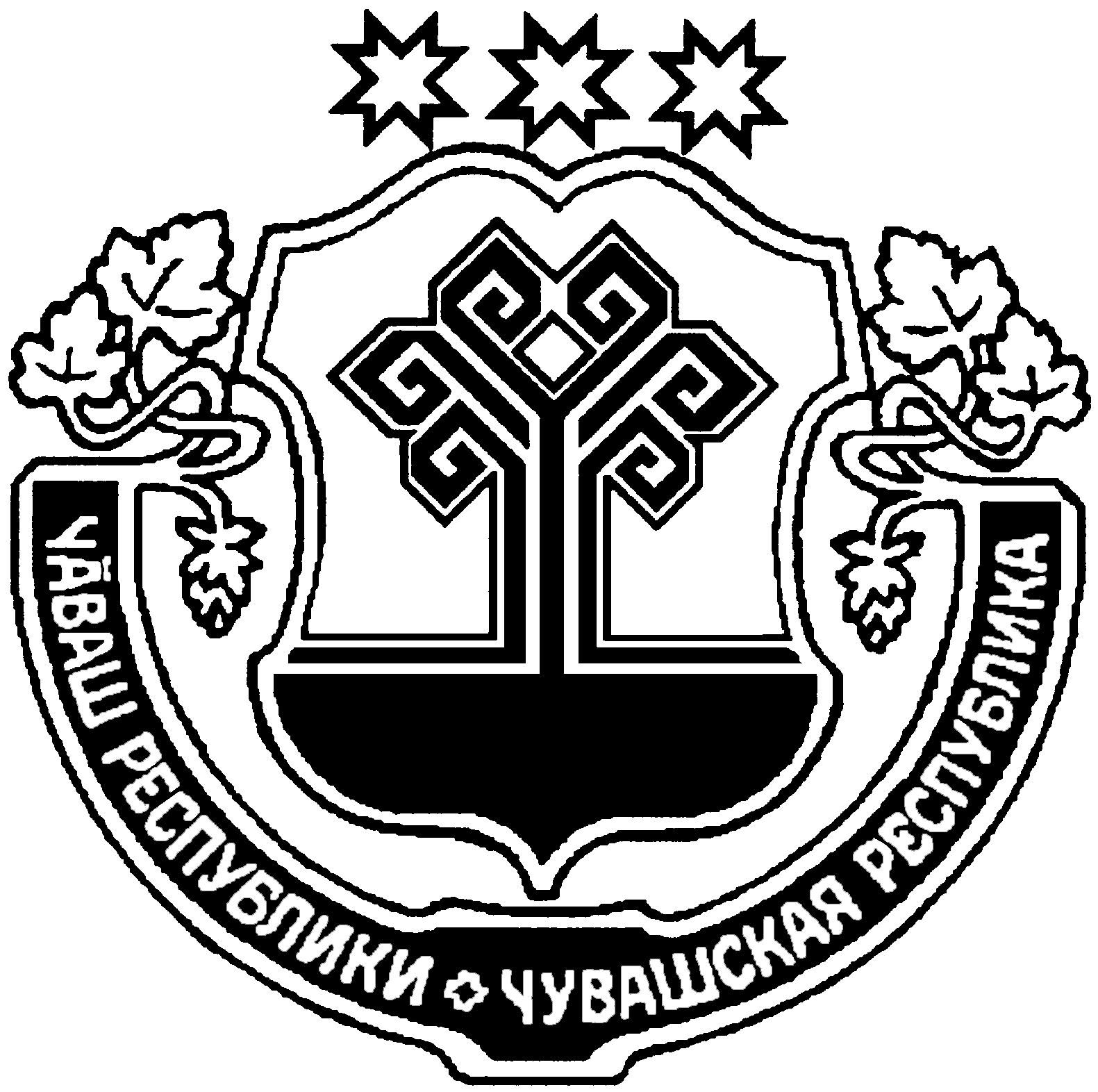 ЧУВАШСКАЯ РЕСПУБЛИКАЙĚПРЕÇ РАЙОНАДМИНИСТРАЦИЙĚЙЫШĂНУ13.01. 2020         11 №Йěпреç поселокěАДМИНИСТРАЦИЯ ИБРЕСИНСКОГО РАЙОНАПОСТАНОВЛЕНИЕ13.01.2020              № 11поселок ИбресиN/N п/пНаименование мероприятияСрок исполненияИсполнители1.Уведомление кредиторов бюджетного общеобразовательного учреждения Ибресинского района Чувашской Республики, указанных в пункте 1 настоящего постановления (далее - бюджетное учреждение), об изменении типа в порядке, установленном законодательством Российской Федерациив течение месяца со дня государственной регистрации уставаМАОУ «Андреевская основная общеобразовательная школа имени К.Е.Евлампьева» Ибресинского  района Чувашской Республики2.Утверждение состава наблюдательного совета муниципального автономного общеобразовательного учреждения.в течение месяца со дня государственной регистрации уставаМАОУ «Андреевская основная общеобразовательная школа имени К.Е.Евлампьева» Ибресинского  района Чувашской Республики3.Подготовка и утверждение муниципального задания учредителя для автономного учреждения на 2020 год в соответствии с его основной деятельностьюв течение месяца со дня государственной регистрации уставаОтдел образования администрации Ибресинского района, МАОУ «Андреевская основная общеобразовательная школа имени К.Е.Евлампьева» Ибресинского  района Чувашской Республики4Осуществление необходимых организационно-правовых действий в целях создания автономного общеобразовательного учреждения путем изменения типа существующего муниципального бюджетного общеобразовательного учрежденияв течение  месяца со дня государственной регистрации уставаАдминистрация Ибресинского района Чувашской Республики, МАОУ «Андреевская основная общеобразовательная школа имени К.Е.Евлампьева» Ибресинского  района Чувашской Республики6.Закрепление на праве оперативного управления за автономным учреждением имущества, находящегося на балансе бюджетного общеобразовательного учрежденияв течение месяца со дня государственной регистрации уставаАдминистрация Ибресинского района Чувашской Республики, отдел экономики и управления имуществом7.Подготовка и заключение дополнительного соглашения  к трудовому договору с руководителем МАОУ «Андреевская ООШ» в соответствии с трудовым законодательством Российской Федерациив течение месяца со дня государственной регистрации уставаОтдел образования администрации Ибресинского района  УТВЕРЖДЕН:
Постановлением администрации   Ибресинского  района  Чувашской Республики
№ 11 от  13.01. 2020 г.  Глава администрации Ибресинского района Чувашской Республики____________________С.В.Горбунов